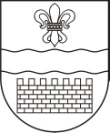 DAUGAVPILS PILSĒTAS DOMEDAUGAVPILS PILSĒTAS 3.PIRMSSKOLAS IZGLĪTĪBAS IESTĀDEReģ. Nr.2701901797Raipoles ielā 8, Daugavpilī, LV-5422, tālr.65448940e-pasts: pirmsskola3@inbox.lv2.pielikumsTIRGUS IZPĒTEpublisko iepirkumu likumā nereglamentētajam iepirkumam„ Mēbeļu piegāde Daugavpils pilsētas 3.pirmsskolas izglītības iestādes vajadzībām”Iepirkuma identifikācijas Nr. D3.PII2016/4TEHNISKĀ SPECIFIKĀCIJAdaļa 	 GALDI UN KRĒSLI daļa 	 SKAPJI UN PLAUKTIVadītāja                                                                                    Ž. StašāneStašāne  65448940, 27087984Nr. P.k.Mēbeļu veidsSkaitsRaksturojumsFoto, skice Cena par vienību (EUR bez PVN)Summa kopā (EUR bez PVN)1.Galds 6Kvadrātveida galds (80x80 cm) ar noapaļotiem stūriem izgatavots no laminētas kokskaidu plāksnes  ar apmali (18mm) no PVC materiāla. Metāla kājas(regulējamas) regulācijas solis - 3 cm(43-46-49-52cm)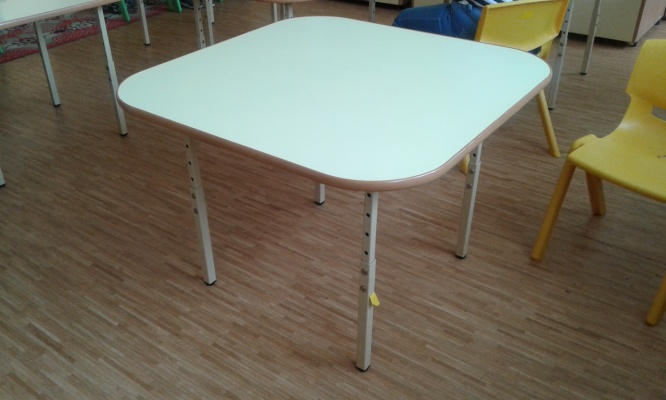 2.Galds8Trapecveida galds . Lamināta galda virsma 18mm bieza.Galda virsma aplīmēta 2mm ABS maliņuGalda virsmai noapaļoti stūrimetāla kājas(regulējams) regulācijas solis - 2,5-3 cmMetāla kājas diametrs – 5cmAugstums:	43-46-52 cmPlatums:	60 cmGarums:	120 cm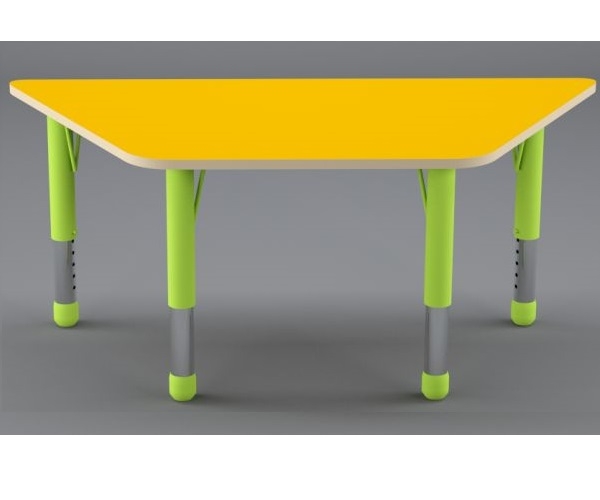 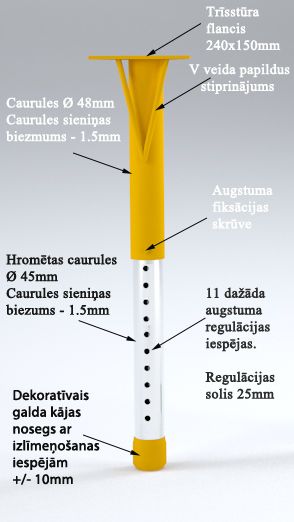 3.Krēsls 44Bērnudārza krēsls LUCY (augstums 33.5cm) izgatavots no kvalitatīvas plastmasas, nesatur bērniem kaitīgas vielas,ergonomisks) Krāsa –dzeltena un zaļa.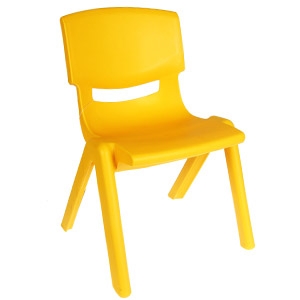 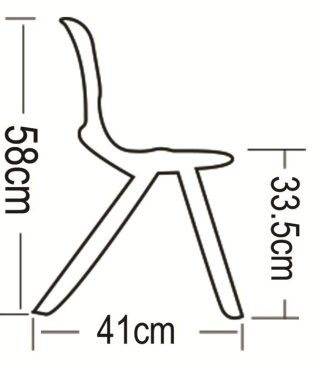 4.Krēsls 44Bērnudārza krēsls LUCY (augstums 26 cm) izgatavots no kvalitatīvas plastmasas, nesatur bērniem kaitīgas vielas,ergonomisks) Krāsa –dzeltena un zaļa.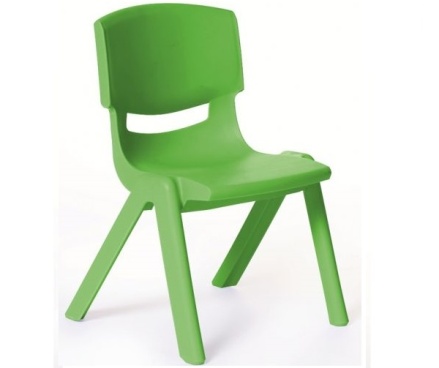 5.Rakstāmgalds 6Izgatavots no laminētas kokskaidu plāksnes(18mm). Ar apmali no ABS materiāla Ar plauktu un divām atvilknēm.  Ir priekšējais panelis Izmērs : platums — 120 cm, augstums — 74 cm, dziļums — 60cm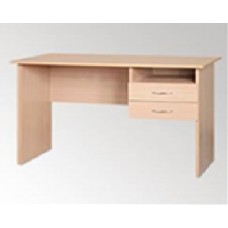 6.Garderobes sols9Izgatavots no laminētas kokskaidu plāksnes (18mm)  ar apmali no PVC materiāla. Augstums 33cm , garums 150 cm, platums 45 cm 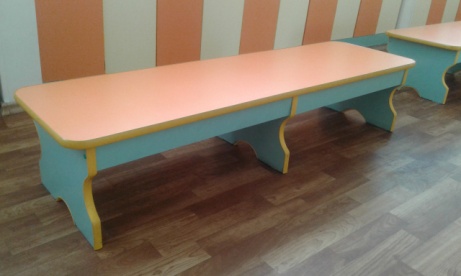 7.Garderobes sols2Izgatavots no laminētas kokskaidu plāksnes(18mm)   ar apmali no PVC materiāla. Augstums 33cm , garums 100 cm, platums 45 cmTas pats.8.Krēsls 12Apmeklētājiem (pieaugušajiem; krāsa bēšs vai brūns), sēdes pamatne un atzveltne ar polsterējumu, kas pārvilktas ar audumuParametri: platums x dziļums x sēdes augstums: 450 mm x 420 mm x 430 mm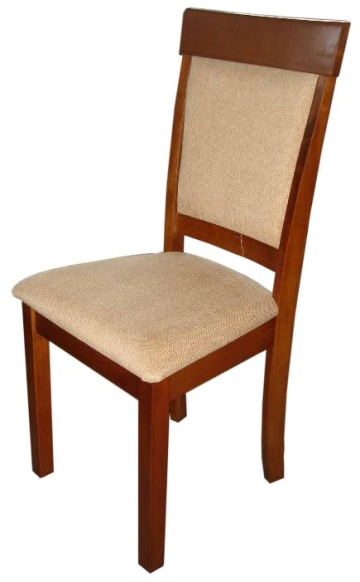 9.Taburetes 12Taburetes izgatavotas no laminētas kokskaidu plāksnes (20mm) ar malas apstrādi un noapaļotiem stūriem.Metāla rāmis izgatavots no 1,5 mm biezas tērauda caurules.Kāju diametrs 40 mm.Metāla daļas ar pulverkrāsas pārklājumu pelēkā tonī.Izmēri: augstums 44 cmSēdes izmēri 32 cm x32 cm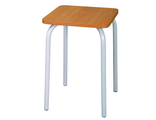 Nr. P.k.Mēbeļu veidsSkaitsRaksturojumsFoto, skice Skapis (mazais)1Korpuss no 18 mm laminētas skaidu plātnes aplīmēts ar 0,8 mm ABS maliņu, Virsma no 24 mm laminētas skaidu plātnes aplīmēta ar 2mm ABS maliņu.Ar divām slēdzamām durvīm( iekšā trīs plaukti)Plauktiem iespējama augstuma regulācija.Izmērs – augstums 140, platums, 80, dziļums 45cm. 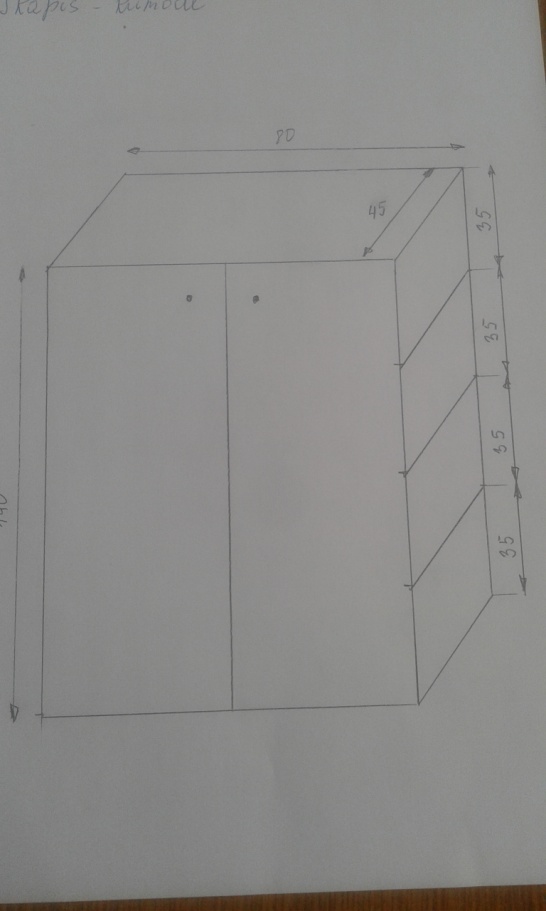 4.Dabas stūrīša komplekts (skapītis, stūra plaukts, vaļējs plaukts, skapītis).2 No četrām daļām uz stūri ar diviem skapjiem un divām atvērtām plauktu daļām.Izgatavots no laminētas kokskaidu plāksnes (18mm) ar apmali no ABS materiāla. Izmērs – augstums 60cm uz stūri 135x225cm . Pēc individuālas skices. 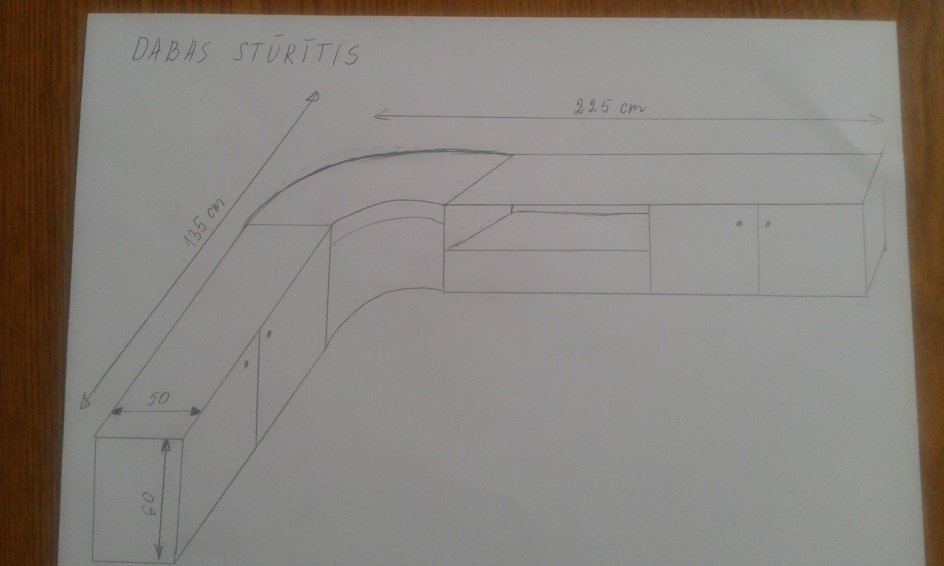 5.Plaukts  (mācību līdzekļiem)1Atvērti plaukti ar skapīšiem .Izgatavots no laminētas kokskaidu plāksnes (18mm) ar apmali no ABS materiāla. Plauktiem iespējama augstuma regulācija. Izmērs (augstums180, platums 65 cm, dziļums 50) .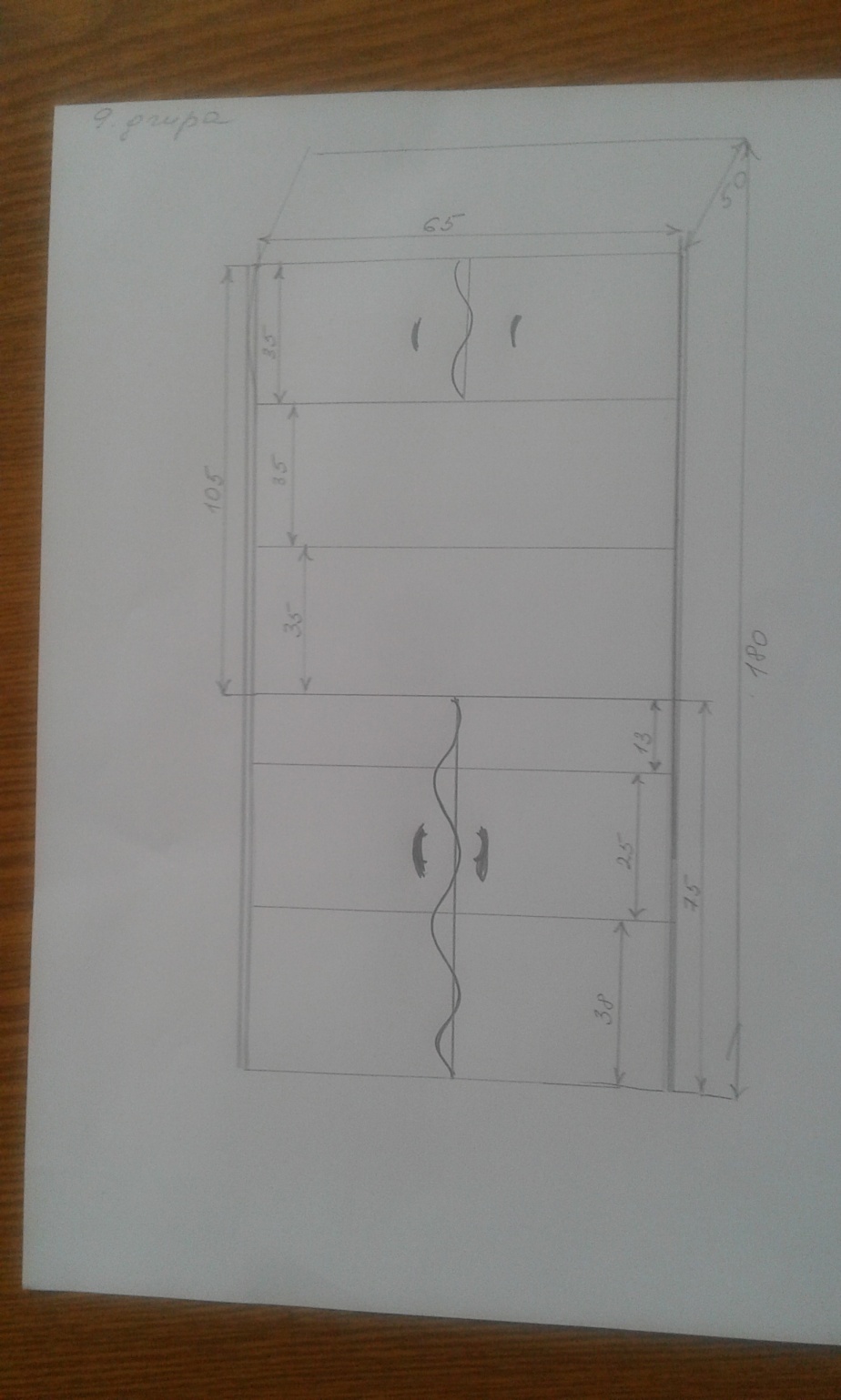 6.Plaukts  (mācību līdzekļiem)3Pieci vaļēji plaukti. Izgatavots no laminētas kokskaidu plāksnes (18 mm) ar apmali no ABS materiāla. Plauktiem iespējama augstuma regulācija. Izmērs (augstums180, platums 40 cm, dziļums 40) .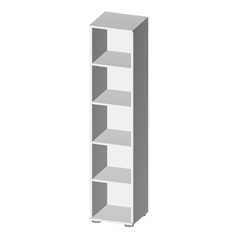 